АннотацияНастоящий документ описывает механизмы информационного взаимодействия между медицинскими информационными системами (МИС), Информационными терминалами записи на прием (Инфоматы), Порталом записи на прием, Мобильными приложениями для записи на прием, ЦТО (центрами телефонного обслуживания) через Интеграционную платформу N3 в рамках оказания услуги «Прием заявок (запись) на прием к врачу в электронном виде». Описываются параметры и требования к взаимодействию между Интеграционной платформой N3 и системами-участниками информационного взаимодействия. В состав описания включены схемы типовых решений по осуществлению записи на прием, описание используемой технологии, описание методов, входные параметры запросов и выходные данные.История версийСодержаниеАннотация	2История версий	3Содержание	141	Общие положения	162	Определения, обозначения и сокращения	173	Описание решения	193.1	Типовое решение для свободной записи на прием	203.1.1	Сценарий «Запись на первичный прием»	233.1.2	Сценарий «Просмотр предстоящих записей на первичный прием»	273.1.3	Сценарий «Отмена записи на первичный прием»	283.1.4	Сценарий «Уведомление о произведенной записи на прием и уведомление об изменении статуса записи на прием»	293.2	Типовое решение для записи по направлению	303.2.1	Сценарий «Запись по направлению в УО»	333.2.2	Сценарий «Запрос актуальности записи по направлению»	363.2.3	Сценарий «Отмена записи по направлению»	373.2.4	Сценарий «Уведомление о произведенной записи на прием и уведомление об изменении статуса записи на прием»	383.3	Типовое решение для работы с Журналом отложенной записи (ЖОЗ)	393.3.1	Сценарий «Уведомление о произведенной записи на прием и уведомление об изменении статуса записи на прием»	433.4	Типовое решение для записи по ТМ-заявке	443.4.1	Сценарий «Запись по ТМ-заявке»	463.4.2	Сценарий «Отмена записи по ТМ-заявке»	493.4.3	Сценарий «Уведомление о произведенной записи на прием и уведомление об изменении статуса записи на прием»	50Приложение 1. Справочник ошибок	52Приложение 2. Справочник «Тип направления»	57Приложение 3. Справочник «Тип ЛПУ»	58Приложение 4. Справочник «Тип специалиста (врача)»	59Приложение 5. Справочник «Роль пользователя»	60Приложение 6. Справочник «Причина постановки в лист ожидания (ЖОЗ)»	61Приложение 7. Справочник «Источники записи»	62Приложение 8. Справочник «Статус записи на прием»	63Приложение 9. Справочник «Поводы отмены заявки в ЖОЗ»	64Приложение 10. Справочник «Источники заявки ЖОЗ»	65Общие положенияДанный регламент информационного взаимодействия (далее – Регламент) описывает механизмы информационного взаимодействия между клиентами сервиса, в том числе медицинскими информационными системами (МИС), через Интеграционную платформу N3 в рамках оказания услуги «Прием заявок (запись) на прием к врачу в электронном виде».Регламент предназначен для организаций-разработчиков, осуществляющих сопровождение эксплуатируемых информационных систем и разработку новых систем для медицинских учреждений.Передача информации осуществляется посредством веб-сервисов, реализованых на стороне Интеграционной платформы N3 и на стороне клиентов сервиса.Документ содержит описание методов (интеграционных профилей) Интеграционной платформы N3 (см. документ «Описание интеграционных профилей. Часть 2».).Определения, обозначения и сокращенияОписание решенияСервис «Запись на прием» предназначен для предоставления услуги посредством информационного взаимодействия ИС через API Интеграционной платформы. Клиентами Интеграционной платформы могут быть следующие ИС:МИС;Портал;Инфомат;ЦТО;Мобильное приложение.Сервисы Интеграционной платформы обеспечивают следующие возможности:Обмен данными о пациентах;Передачу данных о сотрудниках медицинских учреждений;Обмен данными о медицинских учреждениях и их ресурсах;Получение расписания работы специалистов медицинских учреждений, предварительной записи и отмены записи;Передачу информации о посещениях в медицинских учреждениях (реализуется со стороны МИС).В рамках оказания Услуги информационные системы взаимодействуют с Интеграционной платформой через стандартизированные интерфейсы для взаимодействия, реализованные в виде Web-сервисов, основанных на протоколе SOAP 1.1 и 1.2. Краткое описание протокола взаимодействия приведено в документе «Описание интеграционных профилей. Часть 2».Для взаимодействия информационных систем в зависимости от их вида предусмотрены различные типовые решения:решение для свободной записи на прием – см. раздел 3.1;решение для записи по направлению – см. раздел 3.2;решение для работы с Журналом отложеной записи (ЖОЗ) – см. раздел 3.3.Описание методов, используемых в типовых решениях, приведено в документе «Описание интеграционных профилей. Часть 2».Примеры запросов и ответов по каждому методу приведены в документе «Описание интеграционных профилей. Часть 3».Типовое решение для свободной записи на приемДанное типовое решение предоставляет возможность оформления записи на первичный прием (свободная запись на прием), просмотра предстоящих записей на первичный прием и отмены записи на первичный прием.Последовательность методов, используемых в рамках данного типового решения, и правила обработки информации приведены в разделах 3.1.1, 3.1.2, 3.1.3 и 3.1.4.Примечание: Целевым ЛПУ при получении запросов рекомендуется использовать метод «Определение пользователя по его GUID (GetHubUserByGuid)» для определения запрашивающей системы и получения сведений о ней (описание пользователя и его роль). С учетом полученных сведений целевая ЛПУ может управлять передаваемым результирующим списком, предоставляя запрашивающей системе только доступные для нее ресурсы (специальности, врачи, талоны и т.д.).Список доступных для использования методов в рамках данного типового решения:Выбор района (GetDistrictList);Выбор ЛПУ (GetLPUList);Идентификация пациента (CheckPatient);Выбор специальности (GetSpesialityList);Выбор врача (GetDoctorList);Выбор даты (GetAvailableDates);Выбор времени приема (GetAvaibleAppointments);Подтверждение записи (SetAppointment);Поиск пациента (SearchTop10Patient);Добавление пациента в стороннюю МИС (AddNewPatient);Передача в МИС номера телефона пациента (UpdatePhoneByIdPat);Просмотр предстоящих записей пациента (GetPatientHistory);Подача заявки на отмену записи (CreateClaimForRefusal);Просмотр расписаний (без записи) (GetWorkingTime);Получение списка врачей, сгруппированных по специальности (GetDocListFullTree);Определение пользователя по его GUID (GetHubUserByGuid);Уведомление о произведенной записи на прием (SendNotificationAboutAppointment);Уведомление об изменении статуса записи на прием (SendNotificationAboutAppointmentStatus);Получение врачебных участков по пациенту (GetPatientsAreas);Получение доступных врачей для записи пациента на прием (GetAvailableDoctors);Получение списка должностей (GetPositionList);Получение списка врачей по должности (GetDoctorList2).Справочники, используемые в рамках данного типового решения:Справочник «Районы» Интеграционной платформыСправочник «ЛПУ» Интеграционной платформыОКАТО (OID 1.2.643.5.1.13.2.1.1.608)Справочник «Тип ЛПУ»Реестр МО РФ (OID 1.2.643.5.1.13.13.11.1461)«Номенклатура специальностей медработников с высшим и средним образованием» (OID 1.2.643.5.1.13.13.11.1066)Справочник «Тип специалиста (врача)»Справочник «Роль пользователя»Справочник «Источники записи»«ФРМР. Должности медицинского персонала» (OID 1.2.643.5.1.13.13.11.1102)Справочник «Статус записи на прием»Справочник ошибокСценарий «Запись на первичный прием»Клиент СЗнП отправляет запрос метода «Выбор района (GetDistrictList)» в СЗнП.СЗнП передает ответ метода «Выбор района (GetDistrictList)» клиенту СЗнП.Клиент СЗнП отправляет запрос метода «Выбор ЛПУ (GetLPUList)» в СЗнП.СЗнП передает ответ метода «Выбор ЛПУ (GetLPUList)» клиенту СЗнП.Клиент СЗнП отправляет запрос метода «Выбор специальности (GetSpesialityList)» в СЗнП.СЗнП отправляет запрос метода «Выбор специальности (GetSpesialityList)» в целевое ЛПУ.Целевое ЛПУ передает ответ метода «Выбор специальности (GetSpesialityList)» в СЗнП.СЗнП передает ответ метода «Выбор специальности (GetSpesialityList)» клиенту СЗнП.Клиент СЗнП отправляет запрос метода «Выбор врача (GetDoctorList)» в СЗнП.СЗнП отправляет запрос метода «Выбор врача (GetDoctorList)» в целевое ЛПУ.Целевое ЛПУ передает ответ метода «Выбор врача (GetDoctorList)» в СЗнП.СЗнП передает ответ метода «Выбор врача (GetDoctorList)» клиенту СЗнП.Клиент СЗнП отправляет запрос метода «Выбор времени приема (GetAvaibleAppointments)» в СЗнП.СЗнП отправляет запрос метода «Выбор времени приема (GetAvaibleAppointments)» в целевое ЛПУ.Целевое ЛПУ передает ответ метода «Выбор времени приема (GetAvaibleAppointments)» в СЗнП.СЗнП передает ответ метода «Выбор времени приема (GetAvaibleAppointments)» клиенту СЗнП.Клиент СЗнП отправляет запрос метода «Идентификация пациента (CheckPatient)» в СЗнП.СЗнП отправляет запрос метода «Идентификация пациента (CheckPatient)» в целевое ЛПУ.Целевое ЛПУ передает ответ метода «Идентификация пациента (CheckPatient)» в СЗнП.СЗнП передает ответ метода «Идентификация пациента (CheckPatient)» клиенту СЗнП.Клиент СЗнП отправляет запрос метода «Подтверждение записи (SetAppointment)» в СЗнП.СЗнП отправляет запрос метода «Подтверждение записи (SetAppointment)» в целевое ЛПУ.Целевое ЛПУ передает ответ метода «Подтверждение записи (SetAppointment)» в СЗнП.СЗнП передает ответ метода «Подтверждение записи (SetAppointment)» клиенту СЗнП.Схема информационного взаимодействия в рамках сценария приведена на Рисунок 1.Рисунок 1. Схема информационного взаимодействия в рамках сценария «Запись на первичный прием»Сценарий «Просмотр предстоящих записей на первичный прием»Клиент СЗнП отправляет запрос метода «Просмотр предстоящих записей пациента (GetPatientHistory)» в СЗнП.СЗнП отправляет запрос метода «Просмотр предстоящих записей пациента (GetPatientHistory)» в целевое ЛПУ.Целевое ЛПУ передает ответ метода «Просмотр предстоящих записей пациента (GetPatientHistory)» в СЗнП.СЗнП передает ответ метода «Просмотр предстоящих записей пациента (GetPatientHistory)» клиенту СЗнП.Схема информационного взаимодействия в рамках сценария приведена на Рисунок 2.Рисунок 2. Схема информационного взаимодействия в рамках сценария «Просмотр предстоящих записей на первичный прием»Сценарий «Отмена записи на первичный прием»Клиент СЗнП отправляет запрос метода «Подача заявки на отмену записи (CreateClaimForRefusal)» в СЗнП.СЗнП отправляет запрос метода «Подача заявки на отмену записи (CreateClaimForRefusal)» в целевое ЛПУ.Целевое ЛПУ передает ответ метода «Подача заявки на отмену записи (CreateClaimForRefusal)» в СЗнП.СЗнП передает ответ метода «Подача заявки на отмену записи (CreateClaimForRefusal)» клиенту СЗнП.Схема информационного взаимодействия в рамках сценария приведена на Рисунок 3.Рисунок 3. Схема информационного взаимодействия в рамках сценария «Отмена записи на первичный прием»Сценарий «Уведомление о произведенной записи на прием и уведомление об изменении статуса записи на прием»Целевое ЛПУ отправляет запрос метода «Уведомление о произведенной записи на прием (SendNotificationAboutAppointment)» в СЗнП.СЗнП передает ответ метода «Уведомление о произведенной записи на прием (SendNotificationAboutAppointment)» в целевое ЛПУ.Целевое ЛПУ отправляет запрос метода «Уведомление об изменении статуса записи на прием (SendNotificationAboutAppointmentStatus)» в СЗнП.СЗнП передает ответ метода «Уведомление об изменении статуса записи на прием (SendNotificationAboutAppointmentStatus)» в целевое ЛПУ.Схема информационного взаимодействия в рамках сценария приведена на Рисунок 4.Рисунок 4. Схема информационного взаимодействия в рамках сценария «Уведомление о произведенной записи на прием и уведомление об изменении статуса записи на прием»Типовое решение для записи по направлению Данное типовое решение предоставляет возможность оформления записи на прием к врачу в электронном виде по направлениям с использованием информационного взаимодействия с подсистемой «Управление очередями на оказание медицинской помощи» (УО). Последовательность методов, используемых в рамках данного типового решения, и правила обработки информации приведены в разделах 3.2.1, 3.2.2, 3.2.3 и 3.2.4.Примечание: для получения данных по направлению или для дополнительной проверки статуса направления целевое ЛПУ может использовать метод СЗнП «Получение данных о направлении (CheckReferral)». В случае, если МИС целевого ЛПУ поддержала сервис «Управление очередями на оказание медицинской помощи», вместо метода СЗнП «Получение данных о направлении (CheckReferral)» ЛПУ может использовать метод УО «Поиск направления (SeachOne)».Список доступных для использования методов в рамках данного типового решения:Валидация кода направления 2 (InspectDoctorsReferral2);Подтверждение записи (SetAppointment);Получение данных о направлении (CheckReferral);Получение справочной информации по количеству доступных талонов для записи пациента по направлению (GetAvailableAppointmentsInfo).Просмотр предстоящих записей пациента (GetPatientHistory);Подача заявки на отмену записи (CreateClaimForRefusal);Определение пользователя по его GUID (GetHubUserByGuid);Уведомление о произведенной записи на прием (SendNotificationAboutAppointment);Уведомление об изменении статуса записи на прием (SendNotificationAboutAppointmentStatus).Справочники, используемые в рамках данного типового решения:Справочник «ЛПУ» Интеграционной платформы«Номенклатура специальностей медработников с высшим и средним образованием» (OID 1.2.643.5.1.13.13.11.1066)«Статус направления» (OID 1.2.643.2.69.1.1.1.50)«Тип направления» (OID 1.2.643.2.69.1.1.1.55)«Составной профиль помощи» (OID 1.2.643.2.69.1.1.1.56)«Вид исследования» (OID 1.2.643.2.69.1.1.1.57)«Область исследования» (OID 1.2.643.2.69.1.1.1.58)«Справочник МО региона» (OID 1.2.643.2.69.1.1.1.64)«Роль в направлении пациента» (OID 1.2.643.2.69.1.1.1.66)«Номенклатура должностей медицинских работников и фармацевтических работников» (OID 1.2.643.5.1.13.2.1.1.607)«Классификатор половой принадлежности» (OID 1.2.643.5.1.13.2.1.1.156)«Тип контакта» (OID 1.2.643.2.69.1.1.1.27)«Статус диагноза» (OID 1.2.643.2.69.1.1.1.26)«МКБ10 ред.СПб КЗ» (OID 1.2.643.2.69.1.1.1.2)«Тип адреса» (OID 1.2.643.2.69.1.1.1.28)«Классификатор категорий льгот» (OID 1.2.643.2.69.1.1.1.7)«Составной тип документа» (OID 1.2.643.2.69.1.1.1.59)«Реестр страховых медицинских организаций (ФОМС)» (OID 1.2.643.5.1.13.2.1.1.635)«Регион» (OID 1.2.643.2.69.1.1.1.51)«Вид медицинской помощи» (OID 1.2.643.2.69.1.1.1.52)«Форма медицинской помощи» (OID 1.2.643.2.69.1.1.1.54)«Условия медицинской помощи» (OID 1.2.643.2.69.1.1.1.53)«Источник аннулирования» (OID 1.2.643.2.69.1.1.1.49)«Причина аннулирования» (OID 1.2.643.2.69.1.1.1.60)«Справочник соответствия кодов МО Росминздрав и ФФОМС» (OID 1.2.643.2.69.1.1.1.87)Справочник «Тип специалиста (врача)»Справочник «Роль пользователя»Справочник «Источники записи»«ФРМР. Должности медицинского персонала» (OID 1.2.643.5.1.13.13.11.1102)Справочник «Статус записи на прием»Справочник ошибокСценарий «Запись по направлению в УО»Клиент СЗнП отправляет запрос метода «Валидация кода направления 2 (InspectDoctorsReferral2)» в СЗнП.СЗнП отправляет запрос метода SearchOne в сервис УО для получения данных о направлении, проверки статуса направления и определения целевого ЛПУ. УО передает ответ метода SearchOne в СЗнП с данными о направлении.В случае, если направление имеет статус 1, 2, 3, 4, 5 или 6 (по данным из шага 3), СЗнП отправляет запрос метода «Валидация кода направления 2 (InspectDoctorsReferral2)» в целевое ЛПУ, определенное на шаге 3, с указанием данных о направлении, полученных в УО.Целевое ЛПУ передает ответ метода «Валидация кода направления 2 (InspectDoctorsReferral2)» в СЗнП.СЗнП передает ответ метода «Валидация кода направления 2 (InspectDoctorsReferral2)» клиенту СЗнП.Клиент СЗнП отправляет запрос метода «Подтверждение записи (SetAppointment)» в СЗнП.СЗнП отправляет запрос метода SearchOne в сервис УО для получения данных о направлении, проверки статуса направления и определения целевого ЛПУ. УО передает ответ метода SearchOne в СЗнП с данными о направлении.В случае, если направление имеет статус 1, 2, 3, 4, 5 или 6 (по данным из шага 9), СЗнП отправляет запрос метода «Подтверждение записи (SetAppointment)» в целевое ЛПУ, определенное на шаге 9, с указанием данных о направлении, полученных в УО.Целевое ЛПУ передает ответ метода «Подтверждение записи (SetAppointment)» в СЗнП.СЗнП передает ответ метода «Подтверждение записи (SetAppointment)» клиенту СЗнП.СЗнП отправляет запрос метода AppointmentNotification в сервис УО для передачи в УО сведений о совершенной записи по направлению.УО передает ответ метода AppointmentNotification в СЗнП.Схема информационного взаимодействия в рамках сценария приведена на Рисунок 5.Рисунок 5. Схема информационного взаимодействия в рамках сценария «Запись по направлению в УО»Сценарий «Запрос актуальности записи по направлению»Клиент СЗнП отправляет запрос метода «Просмотр предстоящих записей пациента (GetPatientHistory)» в СЗнП.СЗнП отправляет запрос метода «Просмотр предстоящих записей пациента (GetPatientHistory)» в целевое ЛПУ.Целевое ЛПУ передает ответ метода «Просмотр предстоящих записей пациента (GetPatientHistory)» в СЗнП.СЗнП передает ответ метода «Просмотр предстоящих записей пациента (GetPatientHistory)» клиенту СЗнП.Схема информационного взаимодействия в рамках сценария приведена на Рисунок 6.Рисунок 6. Схема информационного взаимодействия в рамках сценария «Запрос актуальности записи по направлению»Сценарий «Отмена записи по направлению»Клиент СЗнП отправляет запрос метода «Подача заявки на отмену записи (CreateClaimForRefusal)» в СЗнП.СЗнП отправляет запрос метода «Подача заявки на отмену записи (CreateClaimForRefusal)» в целевое ЛПУ.Целевое ЛПУ передает ответ метода «Подача заявки на отмену записи (CreateClaimForRefusal)» в СЗнП.СЗнП передает ответ метода «Подача заявки на отмену записи (CreateClaimForRefusal)» клиенту СЗнП.Схема информационного взаимодействия в рамках сценария приведена на Рисунок 7.Рисунок 7. Схема информационного взаимодействия в рамках сценария «Отмена записи по направлению»Сценарий «Уведомление о произведенной записи на прием и уведомление об изменении статуса записи на прием»Целевое ЛПУ отправляет запрос метода «Уведомление о произведенной записи на прием (SendNotificationAboutAppointment)» в СЗнП.СЗнП передает ответ метода «Уведомление о произведенной записи на прием (SendNotificationAboutAppointment)» в целевое ЛПУ.Целевое ЛПУ отправляет запрос метода «Уведомление об изменении статуса записи на прием (SendNotificationAboutAppointmentStatus)» в СЗнП.СЗнП передает ответ метода «Уведомление об изменении статуса записи на прием (SendNotificationAboutAppointmentStatus)» в целевое ЛПУ.Схема информационного взаимодействия в рамках сценария приведена на Рисунок 8.Рисунок 8. Схема информационного взаимодействия в рамках сценария «Уведомление о произведенной записи на прием и уведомление об изменении статуса записи на прием»Типовое решение для работы с Журналом отложенной записи (ЖОЗ) Данное типовое решение предоставляет возможность регистрации заявки ЖОЗ, обработки ЖОЗ и записи на прием по заявке ЖОЗ.Список доступных для использования методов в рамках данного типового решения:Запрос талонов по заявке ЖОЗ (GetAvailableAppointmentsByPARequest);Подтверждение записи по заявке ЖОЗ (SetAppointmentByPARequest);Регистрация заявки ЖОЗ (RegisterPARequest);Отмена заявки ЖОЗ (CancelPARequest);Поиск активных заявок ЖОЗ (SearchActivePARequest);Поиск заявок ЖОЗ пациента (SearchPARequests);Определение пользователя по его GUID (GetHubUserByGuid);Уведомление о произведенной записи на прием (SendNotificationAboutAppointment)Уведомление об изменении статуса записи на прием (SendNotificationAboutAppointmentStatus)Справочники, используемые в рамках данного типового решения:Справочник «ЛПУ» Интеграционной платформыСправочник «Источники заявки ЖОЗ»«Номенклатура специальностей медработников с высшим и средним образованием» (OID 1.2.643.5.1.13.13.11.1066)«Справочник МО региона» (OID 1.2.643.2.69.1.1.1.64)Справочник «Причина постановки в лист ожидания (ЖОЗ)»Справочник «Тип специалиста (врача)»Справочник «Поводы отмены заявки в ЖОЗ»Справочник «Источники записи»«ФРМР. Должности медицинского персонала» (OID 1.2.643.5.1.13.13.11.1102)«Номенклатура специальностей специалистов с высшим и послевузовским медицинским и фармацевтическим образованием в сфере здравоохранения» (OID 1.2.643.5.1.13.2.1.1.181)Справочник «Статус записи на прием»Справочник «Роль пользователя»Справочник ошибокСхема процесса «Регистрация заявки ЖОЗ» приведена на Рисунок 9.Схема процесса «Обработка ЖОЗ» приведена на Рисунок 10.Схема процесса «Запись на прием по заявке ЖОЗ» приведена на Рисунок 11.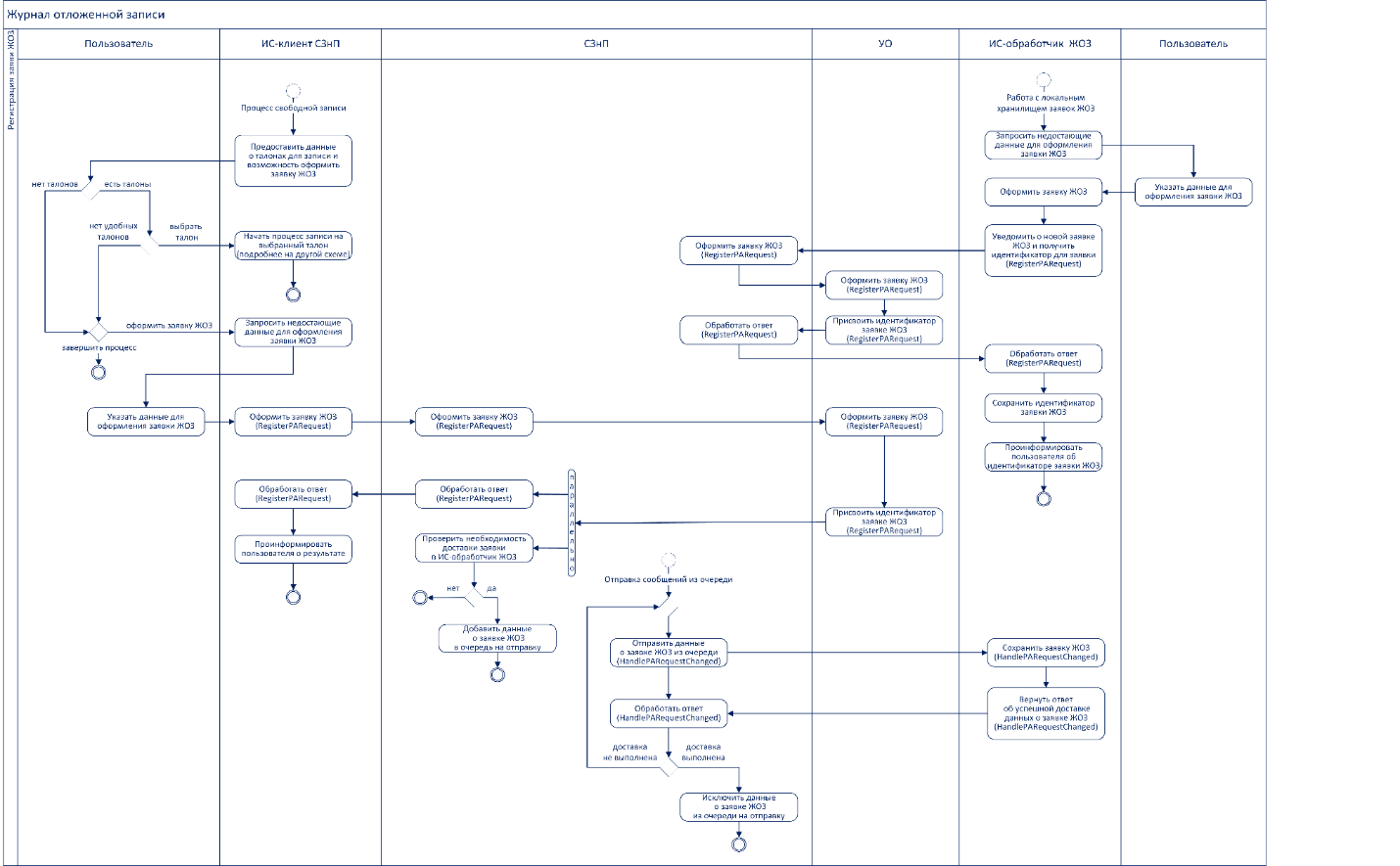 Рисунок 9. Схема процесса «Регистрация заявки ЖОЗ»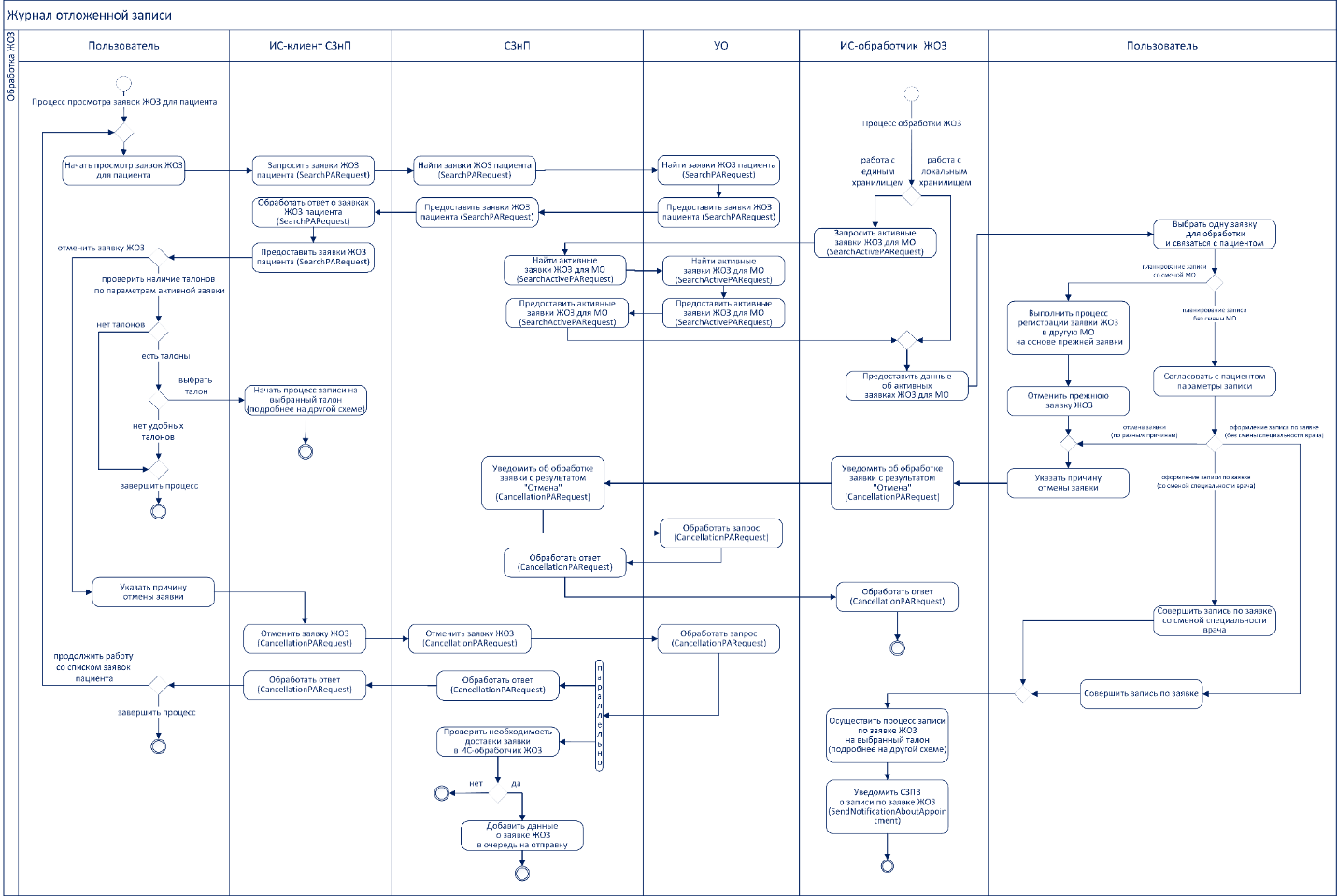 Рисунок 10. Схема процесса «Обработка ЖОЗ»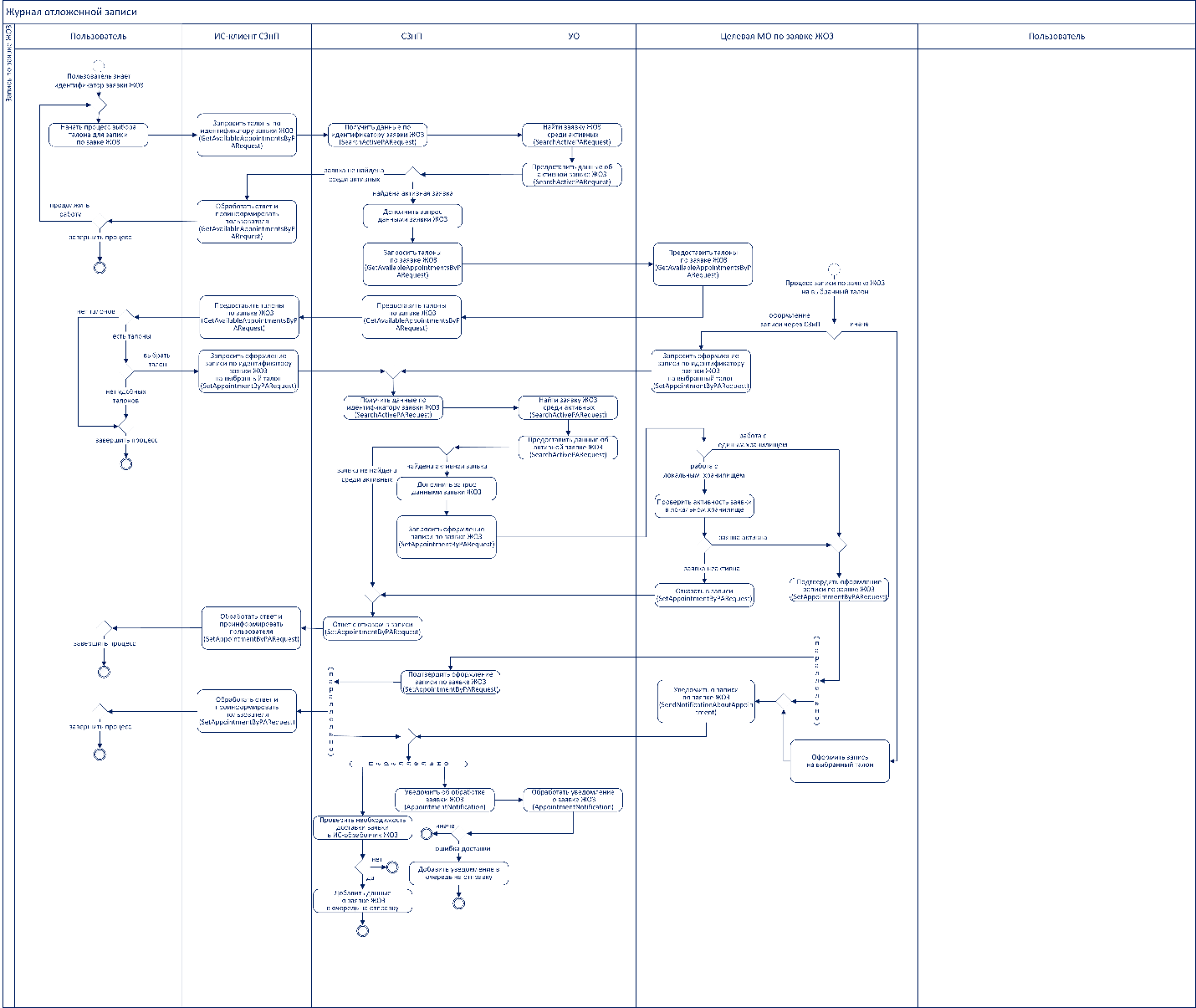 Рисунок 11. Схема процесса «Запись на прием по заявке ЖОЗ»Целевое ЛПУ должно оповещать сервис записи о произведенных записях на прием (или на получение дистанционной консультации) и далее, об изменениях статуса записей на прием. Описание сценария «Уведомление о произведенной записи на прием и уведомление об изменении статуса записи на прием» приведено в разделе 3.3.1.Сценарий «Уведомление о произведенной записи на прием и уведомление об изменении статуса записи на прием»Целевое ЛПУ отправляет запрос метода «Уведомление о произведенной записи на прием (SendNotificationAboutAppointment)» в СЗнП.СЗнП передает ответ метода «Уведомление о произведенной записи на прием (SendNotificationAboutAppointment)» в целевое ЛПУ.Целевое ЛПУ отправляет запрос метода «Уведомление об изменении статуса записи на прием (SendNotificationAboutAppointmentStatus)» в СЗнП.СЗнП передает ответ метода «Уведомление об изменении статуса записи на прием (SendNotificationAboutAppointmentStatus)» в целевое ЛПУ.Схема информационного взаимодействия в рамках сценария приведена на Рисунок 12.Рисунок 12. Схема информационного взаимодействия в рамках сценария «Уведомление о произведенной записи на прием и уведомление об изменении статуса записи на прием»Типовое решение для записи по ТМ-заявке Данное типовое решение предоставляет возможность оформления записи на прием к врачу в электронном виде по ТМ-заявке с использованием информационного взаимодействия с подсистемой «Телемедицина» (ТМ). Последовательность методов, используемых в рамках данного типового решения, и правила обработки информации приведены в разделах 3.4.1, 3.4.2 и 3.4.3.Список доступных для использования методов в рамках данного типового решения:Валидация кода направления 2 (InspectDoctorsReferral2);Подтверждение записи (SetAppointment);Подача заявки на отмену записи (CreateClaimForRefusal);Уведомление о произведенной записи на прием (SendNotificationAboutAppointment);Уведомление об изменении статуса записи на прием (SendNotificationAboutAppointmentStatus).Справочники, используемые в рамках данного типового решения:Справочник «ЛПУ» Интеграционной платформы«Номенклатура специальностей медработников с высшим и средним образованием» (OID 1.2.643.5.1.13.13.11.1066)Справочник «Тип специалиста (врача)»Справочник «Источники записи»«ФРМР. Должности медицинского персонала» (OID 1.2.643.5.1.13.13.11.1102)Справочник «Статус записи на прием»Справочник ошибокСценарий «Запись по ТМ-заявке»Клиент СЗнП отправляет запрос метода «Валидация кода направления 2 (InspectDoctorsReferral2)» в СЗнП.СЗнП отправляет запрос метода в сервис ТМ для получения данных о ТМ-заявке.ТМ передает ответ метода в СЗнП с данными о ТМ-заявке.В случае, если ТМ-заявка активна, СЗнП отправляет запрос метода «Валидация кода направления 2 (InspectDoctorsReferral2)» в целевое ЛПУ, определенное на шаге 3. В рамках запроса метода «Валидация кода направления 2 (InspectDoctorsReferral2)» данные о ТМ-заявке в целевое ЛПУ не передаются.Целевое ЛПУ передает ответ метода «Валидация кода направления 2 (InspectDoctorsReferral2)» в СЗнП.СЗнП передает ответ метода «Валидация кода направления 2 (InspectDoctorsReferral2)» клиенту СЗнП.Клиент СЗнП отправляет запрос метода «Подтверждение записи (SetAppointment)» в СЗнП.СЗнП отправляет запрос метода в сервис ТМ для получения данных о ТМ-заявке.ТМ передает ответ метода в СЗнП с данными о ТМ-заявке.В случае, если ТМ-заявка активна, СЗнП отправляет запрос метода «Подтверждение записи (SetAppointment)» в целевое ЛПУ, определенное на шаге 9. В рамках запроса метода «Подтверждение записи (SetAppointment)» данные о ТМ-заявке в целевое ЛПУ не передаются.Целевое ЛПУ передает ответ метода «Подтверждение записи (SetAppointment)» в СЗнП.СЗнП передает ответ метода «Подтверждение записи (SetAppointment)» клиенту СЗнП.Схема информационного взаимодействия в рамках сценария приведена на Рисунке 13.Рисунок 13. Схема информационного взаимодействия в рамках сценария «Запись по ТМ-заявке»Сценарий «Отмена записи по ТМ-заявке»Клиент СЗнП отправляет запрос метода «Подача заявки на отмену записи (CreateClaimForRefusal)» в СЗнП.СЗнП отправляет запрос метода «Подача заявки на отмену записи (CreateClaimForRefusal)» в целевое ЛПУ.Целевое ЛПУ передает ответ метода «Подача заявки на отмену записи (CreateClaimForRefusal)» в СЗнП.СЗнП передает ответ метода «Подача заявки на отмену записи (CreateClaimForRefusal)» клиенту СЗнП.Схема информационного взаимодействия в рамках сценария приведена на Рисунке 14.Рисунок 14. Схема информационного взаимодействия в рамках сценария «Отмена записи по ТМ-заявке»Сценарий «Уведомление о произведенной записи на прием и уведомление об изменении статуса записи на прием»Целевое ЛПУ отправляет запрос метода «Уведомление о произведенной записи на прием (SendNotificationAboutAppointment)» в СЗнП.СЗнП передает ответ метода «Уведомление о произведенной записи на прием (SendNotificationAboutAppointment)» в целевое ЛПУ.Целевое ЛПУ отправляет запрос метода «Уведомление об изменении статуса записи на прием (SendNotificationAboutAppointmentStatus)» в СЗнП.СЗнП передает ответ метода «Уведомление об изменении статуса записи на прием (SendNotificationAboutAppointmentStatus)» в целевое ЛПУ.Схема информационного взаимодействия в рамках сценария приведена на Рисунке 15.Рисунок 15. Схема информационного взаимодействия в рамках сценария «Уведомление о произведенной записи на прием и уведомление об изменении статуса записи на прием»Приложение 1. Справочник ошибокПриложение 2. Справочник «Тип направления»Приложение 3. Справочник «Тип ЛПУ»Приложение 4. Справочник «Тип специалиста (врача)»Приложение 5. Справочник «Роль пользователя»Приложение 6. Справочник «Причина постановки в лист ожидания (ЖОЗ)»Приложение 7. Справочник «Источники записи»Приложение 8. Справочник «Статус записи на прием»Приложение 9. Справочник «Поводы отмены заявки в ЖОЗ»Приложение 10. Справочник «Источники заявки ЖОЗ»Регламент информационного взаимодействияРегламент информационного взаимодействияРегламент информационного взаимодействияРегламент информационного взаимодействияОписание интеграционных профилей. Часть 1Запись пациента на прием к врачуОписание интеграционных профилей. Часть 1Запись пациента на прием к врачуОписание интеграционных профилей. Часть 1Запись пациента на прием к врачуОписание интеграционных профилей. Часть 1Запись пациента на прием к врачуОписание интеграционных профилей. Часть 1Запись пациента на прием к врачуОписание интеграционных профилей. Часть 1Запись пациента на прием к врачуЛистов 65Листов 65№ п/пВерсияДатаАвторПримечание0.0806.11.2013Граховская Н.Л.Основная версия документа0.0926.01.2014Граховская Н.Л.Устранена ошибка в примерах регламента (удалена строка <?xml version="1.0" encoding="utf-16"?>)0.1025.02.2014Граховская Н.Л.Добавлено описание методов GetDocListFullTree и GetHubUserByGuid;Устранены некоторые стилистические правки по тексту0.1106.03.2014Граховская Н.Л.Добавлено описание метода SendNotificationAboutAppointment0.1211.03.2014Дрянцева М.Д.Внесены правки смыслового содержания документа;Обновлено наполнение разделов 1 и 2;Отредактирован раздел 3, включая актуализацию схем процессов;Изменен раздел 4:отредактировано текстовое описания методов;добавлены схемы структур запросов и ответов методов;отредактировано и актуализировано наполнение таблиц описания параметров запросов и выходных данных методов;обновлены примеры запросов и ответов методов.В приложение добавлены справочники «Тип направления», «Тип ЛПУ», «Тип специалиста (врача)», «Роль пользователя (метод GetPatientHistory)» и «Роль пользователя (метод GetHubUserByGuid)».0.1303.06.2014Дрянцева М.Д.Отредактирован раздел 3.2, включая актуализацию схемы процессов;Обновлено наполнение раздела 4, включая описание методов AddNewPatient, SetWaitingList и SendNotificationAboutAppointment;Обновлены запросы всех методов;Обновлена WSDL-схема сервиса;В приложение добавлен справочник «Причина постановки в лист ожидания».1.3.030.06.2014Дрянцева М.Д.Обновлено описание методов GetSpesialityList и GetDoctorList (добавлены выходные параметры, актуализированы примеры запросов и ответов);Обновлено описание метода SendNotificationAboutAppointment (добавлены входные параметры, актуализированы примеры запросов и ответа);Добавлено описание метода SendNotificationAboutAppointmentStatus;Обновлена WSDL-схема сервиса;В приложение добавлен справочник «Статус записи на прием».1.4.022.08.2014Дрянцева М.Д.Обновлено описание метода GetDoctorList (добавлен выходной параметр, актуализирован пример ответа);Обновлено описание методов SendNotificationAboutAppointment и SendNotificationAboutAppointmentStatus (добавлены входные параметры);Обновлена WSDL-схема сервиса.1.4.113.11.2014Дрянцева М.Д.Обновлено описание методов GetSpesialityList и GetPatientHistory - указаны реквизиты справочника специальностей в реестре НСИ МЗ РФ.1.4.225.12.2015Дрянцева М.Д.Обновлено описание методов SendNotificationAboutAppointment и SendNotificationAboutAppointmentStatus.Дополнено описание методов GetSpesialityList, GetDoctorList и GetPatientHistory.Добавлено описание метода GetPatientsAreas.Обновлено описание Типового решения для Портала, Инфоматов и Мобильных приложений и Типового решения для записи на консультацию из МИС в другую МИС.Обновлен раздел «Коды ошибок».Расширен справочник «Роль пользователя».Описано использование метода «Определение пользователя по его GUID (GetHubUserByGuid)» в рамках типовых решений.Дополнено описание параметра Description метода «Получение списка врачей, сгруппированных по специальности (GetDocListFullTree)».Добавлено описание служебного идентификатора IdPat «-2147483647».Обновлена WSDL-схема сервиса.1.4.330.03.2017Дрянцева М.Д.Добавлено описание Типового решения для записи по направлению;Добавлено описание методов InspectDoctorsReferral2 и CheckReferral;Обновлено описание методов GetLPUList, GetSpesialityList, GetDoctorList, GetAvailableAppointments, SetAppointment, AddNewPatient, CheckPatient, SendNotificationAboutAppointment и SearchTop10Patient;Обновлен формат передачи номеров телефонов;Обновлен раздел «Коды ошибок»;Обновлена WSDL-схема сервиса.1.4.412.07.2017Дрянцева М.Д.Обновлено описание метода InspectDoctorsReferral2 (добавлен входной параметр idLpu);Обновлено описание метода GetDistrictList;Расширен справочник «Роль пользователя» (добавлено значение «ЕПГУ»);Расширен справочник «Источники записи» (добавлено значение «ЕПГУ»);Расширен справочник «Статус записи на прием» (добавлено значение «пациент_не_явился»);Обновлен формат передачи СНИЛС пациента и врача;Обновлены примеры запросов и ответов методов;Обновлена WSDL-схема сервиса.1.4.525.04.2018Дрянцева М.Д.Обновлено описание Типового решения для Портала;Добавлено описание Типового решения для работы с Журналом отложенной записи (ЖОЗ);Добавлено описание методов GetAvailableDoctors, GetAvailableAppointmentsByPARequest, SetAppointmentByPARequest, RegisterPARequest, CancelPARequest, SearchActivePARequest, SearchPARequest и SearchCtoPARequests;Обновлено описание методов SetWaitingList, SendNotificationAboutAppointment и SendNotificationAboutAppointmentStatus;В методе GetPatientsAreas значение «Врача общей практики (семейного врача)» заменено на «ВрачОбщейПрактики»;Обновлена WSDL-схема сервиса;Обновлен раздел «Коды ошибок»;Обновлен справочник «Тип специалиста (врача)»;Обновлен справочник «Источники записи»;Добавлен справочник «Поводы отмены заявки в ЖОЗ»;Добавлен справочник «Источники заявки ЖОЗ».1.4.627.09.2018Дрянцева М.Д.Добавлено описание методов GetPositionList и GetDoctorList2;Обновлено описание метода SendNotificationAboutAppointment;Обновлен раздел «Коды ошибок»;Обновлена WSDL-схема сервиса.1.4.716.11.2018Дрянцева М.Д.Обновлено текстовое описание метода GetAvailableDoctors;Добавлено описание метода GetAvailableAppointmentsInfo;Добавлено описание правил передачи параметров методов, имеющих тип Datetime;Обновлен раздел «Коды ошибок»;Обновлена WSDL-схема сервиса.1.4.812.02.2020Дрянцева М.Д.Обновлено описание выходных параметров методов GetDistrictList, GetLPUList, CheckPatient, GetSpesialityList, GetDoctorList, GetAvailableDates, GetAvaibleAppointments, SetAppointment, SearchTop10Patient, AddNewPatient, UpdatePhoneByIdPat, GetPatientHistory, CreateClaimForRefusal, GetWorkingTime, GetDocListFullTree, GetHubUserByGuid, SendNotificationAboutAppointment, SendNotificationAboutAppoinmentStatus, GetPatientsAreas, InspectDoctorsReferral2, CheckReferral, GetAvailableDoctors, GetAvailableAppointmentsByPARequest, SetAppointmentByPARequest, RegisterPARequest, CancelPARequest, SearchActivePARequests, SearchPARequests, GetDoctorList2;Обновлено описание входных параметров методов SearchTop10Patient и UpdatePhoneByIdPat; Обновлено описание метода CheckPatient, SearchTop10Patient, AddNewPatient, GetWorkingTime, GetAvailableAppointmentsByPARequest, SetAppointmentByPARequest и GetDoctorList2;По всем методам добавлены схемы информационного взаимодействия и их описание;Добавлено описание типового решения для свободной записи на прием;Для каждого типового решение указаны списки испрользуемых методов и справочников;Изменена обязательность параметра IdPat в выходных параметрах метода GetAvailableAppointmentsInfo (теперь 0..1);Расширен справочник «Поводы отмены заявки в ЖОЗ»;Изменена обязательность параметра Snils (СНИЛС врача) во всех методах (теперь 1..1);Вместо справочника «Номенклатура специальностей специалистов с высшим и послевузовским медицинским и фармацевтическим образованием в сфере здравоохранения» (OID 1.2.643.5.1.13.2.1.1.181) теперь используется справочник «Номенклатура специальностей медработников с высшим и средним образованием» (OID 1.2.643.5.1.13.13.11.1066);Добавлено требование по передаче идентификатора процесса от клиентов сервиса в рамках вызова методов сервиса записи на прием.1.4.922.06.2020Павлова А.Н.Расширен справочник «Причина постановки в лист ожидания» (Приложение 6): добавлен код «4 - получение дистанционной консультации». Скорректирован текст абзаца 3.3 про обработку заявок с учетом расширения справочника. В пункте 1.25.1 (таблица 48) добавлено описание проверки кодов причины постановки при регистрации заявки.1.4.1002.07.2020Дрянцева М.Д.Добавлена возможность записи на ТМ-заявку (заявку в сервисе Телемедицина): изменено описание методов InspectDoctorsReferral2, SendNotificationAboutAppointment, SendNotificationAboutAppoinmentStatus.1.4.1131.07.2020Дрянцева М.Д.Добавлено описание Типового решения для записи по ТМ-заявке;Изменено описание метода SetAppointment.1.4.1226.08.2020Молоткова Н.Н.Изменено описание методов SendNotificationAboutAppointmentStatus, SendNotificaitonAboutAppointment, GetDoctorList2.1.4.1326.11.2020Дрянцева М.Д.Изменено описание методов InspectDoctorsReferral2, SetAppointment, SendNotificaitonAboutAppointment, SendNotificationAboutAppointmentStatus, GetDoctorList2;Изменено описание Типового решения для записи по ТМ-заявке.1.4.1421.09.2021Дрянцева М.Д.Изменено описание методов GetDoctorList2 и GetAvaibleAppointments;Уточнено описание методов InspectDoctorsReferral2 и SendNotificaitonAboutAppointment;Обновлено описание сервиса выдачи идентификаторов процесса;Обновлены примеры запросов и ответов по всем методам;Обновлен справочник ошибок.Сокращение, обозначениеОпределениеAPIApplication programming interface — англ., интерфейс программирования приложенийGUIDGlobally Unique Identifier — англ., глобальный уникальный идентификаторSOAPSimpleObjectAccessProtocol — англ., простой протокол доступа к объектамИнтеграционная платформаИнтеграционная платформа N3ИнфоматИнформационный терминал записи на приемИСИнформационная системаКлиент сервисаИнформационная система, взаимодействующая с Сервисом записи на прием (порталы, информаты, мобильные приложения, центры телефонного обслуживания, медицинские информационные системы и проч.)ЛПУЛечебно-профилактическое учреждениеМИСМедицинская информационная системаМобильное приложениеМобильное приложение для записи на прием к врачуПорталИнтернет-портал для записи на прием к врачуСВИПСервиса выдачи идентификаторов процессаСЗнПСервис записи на приемТалонВременной промежуток в расписании рабочего времени врача медицинской организации для посещения с целью получения медицинской помощиТМПодсистема «Телемедицина»УслугаУслуга «Прием заявок (запись) на прием к врачу в электронном виде»ФЭРФедеральная электронная регистратураЦТОЦентр телефонного обслуживанияЦелевая МИСМИС, установленная в ЛПУ, в которую записывается пациентИдентификатор ошибкиТекст ошибки1Не был указан/указан неверно guid при вызове метода2Отсутствует доступ или не найдена конечная точка3Время ожидания истекло4Получен не полный набор данных для выполнения метода5На стороне сервиса МИС метод не поддержан6Техническая ошибка на стороне МИС7Техническая ошибка. Медицинская система учреждения не поддержала данную функциональность.8Нет связи с сервисом "Управление очередями"9Не удалось определить ЛПУ для обращения за талонами10Учреждение с данным идентификатором отсутствует в справочнике11Отсутствуют данные целевой МО12Ошибка в сервисе УО13Недействительное значение параметра14Неверный формат входящего параметра15Внутренняя ошибка сервиса16МИС медицинской организации передала некорректные данные20Пациент с заданными параметрами не найден21Данные пациента не являются уникальными22Несоответствие записи акта гражданского состояния23МИС не вернула идентификатор пациента25Извините, запись невозможна. Пациент уже записан к врачу <ФИО врача> в кабинет <название кабинета> на услугу <название услуги> в этот день: <дата записи в формате дд.мм.гггг чч:мм>. Полную информацию об этой записи Вы можете посмотреть в Личном кабинете ЕПГУ30Запись запрещена31Расхождения в данных прикрепления пациента32Несоответствие сроков действия полиса ОМС33Специальность врача не соответствует профилю пациента34Нарушение порядка и периодичности записи35Пациент имеет предстоящую запись к данному врачу/врачу этой специальности36Пациент не имеет прикрепления к данному учреждению или участку37Указан недопустимый идентификатор пациента38Указан недопустимый идентификатор талона на запись39Талон к врачу занят/заблокирован40Пациент уже имеет запись на это время к другому врачу41Отсутствует информация о врачебных участках по пациенту42Указан некорректный идентификатор медицинского осмотра43Указан некорректный идентификатор медицинской услуги44Указан некорректный идентификатор медицинского ресурса45Не найдено расписание медицинского ресурса46Отмена записи невозможна, медицинская услуга уже оказана47Отмена записи невозможна, медицинская услуга обязательна48Указан некорректный идентификатор сессии49Статус заявки не изменен. Статус заявки может быть изменен согласно правилам статусной модели50Значение PARequestPatientContacts.Phone не может быть пустым51Значение PARequestPatientContacts.Phone имеет неверный формат52Значение PARequestPatientContacts.Email имеет неверный формат53Значение PASource должно соответствовать одному из значений справочника "Источник записи"54Значение DeactivationReason должно соответствовать одному из значений справочника60Указан недопустимый идентификатор врача61Указаны недопустимые интервалы времени62Дата осуществления записи на прием должна быть меньше или равна дате начала приема (NoticeAppointment)63Дата начала приема должна быть больше или равна дате отправки запроса (Appointment)64Дата и время начала приема должна быть меньше или равна дате и времени окончания приема65Дата осуществления записи на прием должна быть меньше или равна дате отправки запроса (NoticeAppointment)66Дата и время изменения статуса записи на прием должна быть больше или равна дате и времени осуществления записи на прием67Дата и время изменения статуса записи на прием должна быть меньше или равна дате и времени отправки запроса70Указан недопустимый идентификатор специальности71В запросе запрещено одновременное заполнение параметров: идентификатора специальности и федерального идентификатора специальности72Нет доступного врача для вызова врача на дом73Нет доступных слотов для вызова врача на дом74Пациент имеет активную заявку на вызов врача на дом75Талон с указанным номером не существует или уже отменен76Направление не найдено по параметрам поиска77Направление найдено, но не прошло проверку на актуальность78В запросе запрещено одновременное заполнение параметров: идентификатора врачебной должности и федерального идентификатора врачебной должности80Нет прикрепления к ЛПУ90Сведения о записи не найдены91Неизвестный источник записи92Заявка {idPar} не найдена среди активных заявок93Код введён неверно94Неизвестный статус записи95ЛПУ не подключена к системе ЖОЗ99Текст ответа МИС – в случае необходимости передачи определенной информации клиенту сервиса, инициирующему запрос метода151Пациент уже имеет предстоящую запись к данному врачуМИС должна передать следующий текст:«Name:N3:Room:N3:Service_Id:N3:VisitStart:N3:EventDateTime:N3:AppointmentSource:N3:Member», гдеName = ФИО медицинского работника;Room = Наименование кабинета, где производится врачебный прием;Service_Id = Код услуги (по справочнику «Номенклатура медицинских услуг» 1.2.643.5.1.13.13.11.1070);VisitStart = Дата и время приема;EventDateTime = Дата совершения записи;AppointmentSource = Источник записи (код из Приложения 7);Member = Участник информационного взаимодействия, осуществивший запись (формат GUID, передавать при значении AppointmentSource = «Прочее»)152Пациент уже записан на это время к другому врачуМИС должна передать следующий текст:«Name:N3:FedIdPosition:N3:Room:N3:Service_Id:N3:VisitStart:N3:EventDateTime:N3:AppointmentSource:N3:Member», гдеName = ФИО медицинского работника;FedIdPosition = Идентификатор врачебной должности в федеральном справочнике должностей (ФРМР. Должности медицинского персонала (OID 1.2.643.5.1.13.13.11.1102; 2 папки))Room = Наименование кабинета, где производится врачебный прием;Service_Id = Код услуги (по справочнику «Номенклатура медицинских услуг» 1.2.643.5.1.13.13.11.1070);VisitStart = Дата и время приема;EventDateTime = Дата совершения записи;AppointmentSource = Источник записи (код из Приложения 7);Member = Участник информационного взаимодействия, осуществивший запись (формат GUID, передавать при значении AppointmentSource = «Прочее»)153Пациент не подходит по возрастному критериюМИС должна передать следующий текст:«MinAge:N3:MaxAge», гдеMinAge = Минимальный возраст пациента;MaxAge = Максимальный возраст пациента (если верхняя граница не ограничена - не передается)200Запись на второй этап вакцинации недоступна. С момента проведения первого этапа вакцинации прошло менее 21 дняTypeконсультацияповторныйLpuTypeTypeName1амбулатория2стоматология3онкология4травматология5КВД6женская консультация7ПНД8ПТД9роддом10стационарTypeотсутстствует_неопределенноширокого_профиляузкийUserPositionотсутстствует_неопределеномедрегистратороператорврачпорталинфоматсистемаЛПУЕПГУКод ClaimToWaitingListTypeотсутствуют_свободные_талонынет_удобного_времениотсутствует_специалистПолучение_дистанционной_консультации№ п/пЗначение справочникаОписание (трактовка использования значений в методе «Уведомление о произведенной записи на прием (SendNotificationAboutAppointment)»)ЦТОЗапись на прием оформлена через ЦТО (без использования методов Сервиса «Запись на прием»)ИнфоматЗапись на прием оформлена через Информационные терминалы (без использования методов Сервиса «Запись на прием»)РегистратураЗапись на прием оформлена через Регистратуру МИС (без использования методов Сервиса «Запись на прием»)Врач_АПУЗапись на прием оформлена через АРМ Врача (без использования методов Сервиса «Запись на прием»)ИнтернетЗапись на прием оформлена через Интернет-порталы, мобильные приложения и т.п. (без использования методов Сервиса «Запись на прием»)ПрочееЗапись на прием оформлена через источники записи, использующие методы Сервиса «Запись на прием».! В случае использования данного значения в запросе SendNotificationAboutAppointment, обязателен для передачи параметр member в запросе SendNotificationAboutAppointment№ п/пЗначение справочникаОписаниезапись_отменена_по_инициативе_ЛПУЗапись отменена по инициативе ЛПУзапись_отменена_по_инициативе_пациентаЗапись отменена по инициативе пациентазапись_перенесенаЗапись перенесенапосещение_состоялосьПосещение состоялосьпациент_не_явилсяПациент не явилсяКод НаименованиеПо инициативе пациентаНе удалось связаться с пациентом по предоставленным контактамНет специалиста в МОРеализована запись в другую МОУслуга оказана до обработки заявкиТрёхкратный отказ пациента от предложенных дат и времениКодОписаниеЦТОИнфоматРегистратураАРМ врачаИнтернетПрочее